«Утверждаю»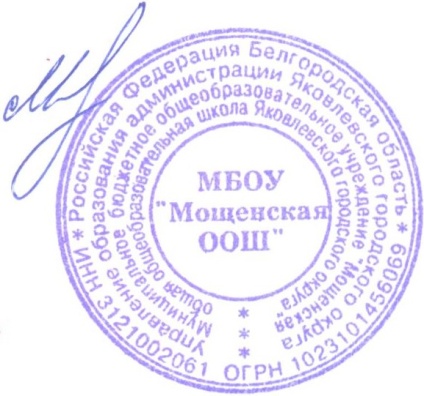 Директор МБОУ «Мощенская ООШ»___________ Минаев Е.С.Приказ  № 202 «30   »августа  2023 г.План мероприятий (дорожная карта), направленных на формирование и оценку функциональной грамотности обучающихся МБОУ «Мощенская  ООШ»  на 2023-2024 учебный годЦель: создать условия для формирования функциональной грамотности (читательской, математической, естественно-научной, финансовой, глобальной компетенции и креативного мышления) среди обучающихся 5–9 классов посредством актуализации межпредметных связей в образовательном процессе.Задачи:         1. Рассмотреть теоретические аспекты процесса формирования функциональной грамотности.         2. Выявить возможности активизации межпредметных связей как условие формирования функциональной грамотности обучающихся.         3. Выявить узкие места, затруднения и проблемы, имеющие место в реализации ФГОС, для принятия своевременных мер по обеспечению успешного выполнения задачи повышения качества образования.         4. Повысить квалификацию педагогических кадров.         5. Разработать различные механизмы для реализации системы мер по формированию функциональной грамотности обучающихся.          6. Провести диагностику сформированности функциональной грамотности обучающихся.          7. Совершенствовать содержание учебно-методического комплекса и формы преподавания для развития функциональной грамотности обучающихся.           8. Создать банк заданий и межпредметных технологий для формирования функциональной грамотности обучающихся.           9. Улучшить качество внеурочной и внеклассной работы. Ожидаемые результаты:           1. Разработка модели формирования функциональной грамотности педагогами школы.           2. Создание условий для формирования функциональной грамотности обучающихся.           3. Создание банка межпредметных заданий.Формирование читательской грамотности№п\пНаименование мероприятия проектаСрок реализации проектаРезультат реализации мероприятияИсполнители мероприятияЭТАП 1. ПодготовительныйЭТАП 1. ПодготовительныйЭТАП 1. ПодготовительныйЭТАП 1. ПодготовительныйЭТАП 1. Подготовительный1.Изучение федеральных нормативных и методи-ческих материалов по вопросам формирования и оценки ФГ: Методологии и критериев оценки качества общего образования в общеобразовательных организациях на основе практики международных исследований качества подготовки обучающихся, утвержденных совместным приказом Рособрнадзора, Минпросвещения от 06.05.2019 № 590/219; Подходов международного сравнительного исследо-вания PISA к оценке функциональной грамот-ности: особенности заданий; Материалов Проекта; Материалов российского исследования TIMSS, PIRLS, PISAМай-июнь 2023 гРазработанный план по реализации проектаЗаместители директораРуководители рабочих групп педагогов2.Подготовка приказа об организации работы по повышению функциональной грамотности обучающихся школы; об утверждении состава рабочей группы по вопросу формирования и оценки функциональной грамотности обучающихсяСентябрь 2023 гПриказДиректор школы3.Разработка и принятие локальных актов, обеспечи-вающих реализацию плана в школе по формированию функциональной грамот-ности учащихсяСентябрь 2023 гКомплекс утвержденных локальных актовЗаместитель директора4.Разработка и утверждение школьного плана меропри-ятий по формированию и оценке функциональной грамотности обучающихся на 2023-2024 учебный годАвгуст 2023 гПлан работыЗаместитель директора5.Изучение муниципальных рекомендаций по состав-лению учебного плана школы на 2023-2024 учебный год с учетом требований федеральных государст-венных образовательных стандартов начального и основного общего образо-вания, утвержденных прика-зами Минпросвещения России от 31.05.2021 №286, от 31.05.2021 №287Май-июнь 2023 гИнформирование педагоговДиректор Заместитель директора6.Формирование Баз данных: - учителей, участвующих в формировании функцио-нальной грамотности; - обучающихся 5-9 классов.Сентябрь 2023 гБанк данныхЗаместитель директора7.Информирование педагогов о банке заданий для оценки функциональной грамот-ности, разработанных ФГБНУ «Институт стратегии развития образования Российской академии образования», размещенных в информационно-телеком-муникационной сетиВ течение учебного годаИнформирование педагоговЗаместитель директора Руководители ШМО8.Информирование педагогов о публикациях, посвящённых опыту работы по форми-рованию и оценке функц-иональной грамотности обучающихся, представлен-ного в научно-методических и практических журналах В течение учебного годаИнформирование педагоговЗаместитель директора Руководители ШМО9.Обновление информаци-онно-справочного раздела «Функциональная грамот-ность» на сайте школыСентябрь-октябрь 2023 гИнформирование всех участников образовательных отношенийДиректор школы10.Повышение квалификации педагогов по вопросам формирования и оценки функциональной грамот-ности обучающихсяВ течение учебного годаОтчёт о количестве педагоговЗаместитель директора11.Подготовка базы тестовых заданий для проверки сформированности математической, естественнонаучной, читательской, финансовой грамотности и глобальных компетенцийВ течение учебного годаБазы тестовых заданий по всем направлениям функциональной грамотностиУчителя-предметники12.Проведение диагностики на выявление уровня сформи-рованности читательской грамотности у обучающихся 5–8 классовНоябрь 2023 гАналитическая справка о результатах проведения входной диагностики и уровня сформирован. функциональной грамотности у обучающихсяЗаместитель директора. Педагоги. Обучающиеся13.Определение разделов, тем, дидактических единиц в рабочих программах, при изучении которых реалии-зуются приёмы формирова-ния и оценки функци-ональной грамотностиОктябрь-ноябрь 2023 гТехнологические карты формирования и оценки функц. грамотности по направлениям, метод рекоменда-ции по внесению изменений в РП и ООП ОООЗаместитель директора Руководители ШМО Учителя-предметники14.Внесение изменений в ООП ООО, рабочие программы педагогов, программы по внеурочной деятельностиДо 20.11.23 гСкорректированы в части формирования и оценки функц. грамотности обучающихся ООП ООО, РПЗаместитель директора Руков. ШМО Учителя-предметникиЭТАП 2. Опытно-поисковыйЭТАП 2. Опытно-поисковыйЭТАП 2. Опытно-поисковыйЭТАП 2. Опытно-поисковыйЭТАП 2. Опытно-поисковый15.Заседания рабочих групп педагогов с целью обмена опытом реализации содержания и форм активизации межпредметных связей для формирования функцион. грамотностиЯнварь– февраль 2024 гКорректировка созданной модели, методические рекомендации по реализации планаЗаместитель директора. Педагоги16.Проведение консультаций педагогических работников по вопросам формирования функцион. грамотностиВ течение учебного годаПовышение уровня информированности педагоговАдминистрация школы17.Тематические заседания  ШМО по вопросам форми-рования функциональной грамотностиОктябрь 2023 гмарт 2024 гПротоколы заседаний ШМО, методические рекомендацииРуководители ШМО18.Посещение и анализ занятий в целях оценки подходов к проектированию метапред-метного содержания и формированию функцион. грамотности обучающихсяДекабрь 2023 гянварь 2024 гАналитическая справкаАдминистрация школы19.Изучение методических рекомендаций для учителей в целях: 1) конструирования персо-нальных траекторий профес-сионального развития, индивидуальных образова-тельных маршрутов педа-гогов, в том числе по вопросам функциональной грамотности; 2) подготовки к независимой диагностике профессионал. компетенций, в том числе по вопросам формирования функциональн грамотности; включения вопросов форми-рования функциональной грамотности в ООП в условиях обновленных ФГОСФевраль 2024 гИнформирование педагоговЗаместитель директора  Руководители ШМО20.Изучение Методических рекомендаций по развитию креативного мышления педагоговАпрель-май 2024 гИнформирование педагоговЗаместитель директора Руководители ШМО21.Внедрение технологических карт интегрированных учебных мероприятий – межпредметных погружений – на стыке отдельных предметовНоябрь 2023 г – апрель 2024 гПроведение метапредметных учебных мероприятийЗамдиректора, члены рабочей группы22.Создание банка заданий и межпредметных технологий для формирования функцион грамотности обучающихся Изучение форм технологи-ческих карт формирования и оценки направлений функц-иональной грамотности на заседаниях ШМООктябрь 2023 г – март 2024 гБанк межпредметных технологий и заданий для формирования функциональной грамотностиЗаместитель директора. Педагоги23.Участие обучающихся школы в конкурсах, олимпиадах по развитию функционал грамотности разных возрастных групп под руководством педагоговОктябрь 2023 гмай 2024 гАнализ результатов участия уч-ся по результатам оценивания компетенций учащихсяЗаместитель директора. Руководители рабочих групп24.Внедрение в образовательн процесс разработанного материала из открытого банка заданий и технологий с целью формирования функц грамотностиЯнварь–апрель 2024 гОсвоение педагогами методики образовательного процесса в соответствии с целью и задачами планаЗаместитель директора. Руководители рабочих групп25Проведение диагностики с целью мониторинга уровня сформированности разных видов компетенций в рамках функционал. грамотностимайсправка по результатам уровня сформирован. функц.грамотн. обучающихся 6–8 классовЗаместитель директора. Обучающиеся26.Курсы повышения квали-фикации педагогических работников по дополни-тельной программе «Функ-циональная грамотность: технологии развития креативного и критического мышления»Сентябрь 2023 г-май 2024 гПрохождение курсовой подготовкиДиректор Заместитель директора 27.Проведение совещаний при директоре по актуальным вопросам формирования рабочих программ учебных предметов с учетом функциональной грамот-ности обучающихся как ключевого результата основ-ного общего образования (основание: рабочие программы по учебным предметамПо плануИнформирование педагоговЗаместитель директора. Педагоги28.Участие в обучающих мероприятиях: -Проектирование индиви-дуальной образовательной траектории учащихся в логике ФГОС с использование элементов электронного обучения и ресурсов Цента «Точка роста» в контексте проекта «Современная школа». -Участие в цикле учебно-методических семинаров (вебинаров) с исполь-зованием ресурсов Центров «Точка роста». -Участие Центра «Точка роста» в работе сетевого сообщества «Школы с низкими образовательными результатами и школы, функционирующие в сложных социальных условияхВ течение годаИнформирование педагоговЗаместитель директора. Педагоги29.Функционирование центра «Точка роста», регулярное обновление информации о деятельности центра «Точка роста» на сайте В течение годаОбновлённая информация на сайте школыРуководитель центра «Точка роста»ЭТАП 3. Рефлексивно-оценочныйЭТАП 3. Рефлексивно-оценочныйЭТАП 3. Рефлексивно-оценочныйЭТАП 3. Рефлексивно-оценочныйЭТАП 3. Рефлексивно-оценочный30.Анализ результатов выполнения ВПРМарт2024 гАналитическая справкаЗаместитель директора31.Использование заданий по модели PISA при подготовке текущих и рубежных контрольно-проверочных мероприятий для обучаю-щихся 4-8 классовВ соответствии с Графиком оценочных процедурБанк заданийРуководители ШМО Учителя-предметники32.Участие в онлайн консультациях для педагогов по использованию КИМ в образовательном процессе с последующим проведением тестирования педагоговПо отдельному графикуучастиеЗаместитель директора32.Исследование проблем формирования функцио-нальной грамотности в образовательном простран-стве современной школы (методология, практика)В течение учебного годаПовышение уровня информированности педагоговАдминистрация школы33.Диагностика ожиданий педагогов от реализации плана, внесение коррек-тировки в рабочие программИюнь–августсправка по результатам диагностики, составление программы по дальнейшему продолжению работыЗаместитель директора. Педагоги школы34.Проведение мониторинга исполнения плана меро-приятий, направленных на формирование и оценку функциональной грамот-ности обучающихсяПо графикуИнформирование педагоговЗаместитель директора. Педагоги школы№п/пМероприятиеОтветственныйСроки1.Стартовая диагностикаРуководители ШМОоктябрь2.Создание копилки «Способы и приёмы, способствующие формированию правильного чтения»Учителя-предметникиВ течение года3.Текущий контроль по чтению на каждом уроке в виде индивидуального или фронтального устного опроса: чтение текста, пересказ содержания произведения (полно, кратко, выборочно), выразительное чтение наизусть или с листа и др.Учителя-предметникиВ течение года4.Заседания ШМО:  Разработка методических и дидактических материалов по формированию читательской грамотности;  Обмен опытом. Выступления и мастер-классы с учителями-предметниками: «Приёмы организации смыслового чтения на уроках»«Виды текстов, приёмы и этапы работы с текстом» «Система работы по формированию читательской грамотности на уроках и во внеурочной системе»Руководители ШМО Учителя-предметникиРаз в полугодие5.Проведение открытых учебных занятийУчителя-предметникиВ течение года6.Итоговая диагностика сформированности читательской грамотности у обучающихсяРуководители ШМО, учителя-предметникиАпрель-майФормирование креативного мышленияФормирование креативного мышленияФормирование креативного мышленияФормирование креативного мышления1.Стартовая диагностикаРуководители ШМОоктябрь2.Создание копилки «Способы и приёмы, способствующие формированию креативного мышления»Учителя-предметникиВ течение года3.Методический совет «Функциональная грамотность. Формирование креативного мышления»Руководитель ШМС, учителя-предметникиДекабрь 2023 г4.Заседания ШМО:  Разработка методических и дидактических материалов по формированию креативного мышления;  Обмен опытомРуководители ШМО Учителя-предметникиРаз в полугодие5.Проведение открытых учебных занятийУчителя-предметникиВ течение года6.Итоговая диагностика сформированности креативного мышления у обучающихсяРуководители ШМО, учителя-предметникиАпрель-майФормирование финансовой грамотностиФормирование финансовой грамотностиФормирование финансовой грамотностиФормирование финансовой грамотности1.Стартовая диагностикаРуководители ШМОоктябрь2.Формирование умений решения задач реальной математики, энергосберегающего направленияУчителя-предметникиНоябрь-декабрь 2022 г3.Формирование умений и отработка навыков решения типовых задач, комбинированных задач, задач исследовательского характераУчитель обществознанияВ течение года4.Итоговая диагностика сформированности читательской грамотности у обучающихсяРуководители ШМО, учителя-предметникиВ течение года5.Вовлечение всех обучающихся в процесс организации и участия в мероприятиях в рамках проведения недели математики, информатики, физикиРуководители ШМО, учителя-предметникиВ течение года6.Проведение открытых учебных занятийУчителя-предметникиВ течение года7.Итоговая диагностика сформированности креативного мышления у обучающихсяРуководители ШМО, учителя-предметникиАпрель-майФормирование естественнонаучной грамотностиФормирование естественнонаучной грамотностиФормирование естественнонаучной грамотностиФормирование естественнонаучной грамотности1.Стартовая диагностикаРуководители ШМОоктябрь2.Методический совет «Формирование естественнонаучной грамотности»Руководитель ШМС, учителя-предметникиДекабрь 2023 г3.Заседания ШМО по темам:  Разработка методических и дидактических материалов по формированию естест-веннонаучной грамотности;  Обмен опытом.Руководитель ШМС, учителя-предметникиРаз в четверть4.Проведение открытых учебных занятийУчителя-предметникиВ течение года5.Итоговая диагностика сформированности естественнонаучной грамотности у обучающихсяРуководитель ШМС, учителя-предметникиАпрель-майФормирование глобальных компетенцийФормирование глобальных компетенцийФормирование глобальных компетенцийФормирование глобальных компетенций1.Стартовая диагностикаРуководители ШМОоктябрь2.Методический совет «Формирование глобальных компетенций»Руководитель ШМС, учителя-предметникиДекабрь 2023 г3.Заседания ШМО по темам:  Разработка методических и дидактических материалов по формированию глобальных компетенций;  Обмен опытом.Руководитель ШМС, учителя-предметникиРаз в четверть4.Проведение внеклассных мероприятий, формирующих глобальные компетенцииУчителя-предметникиВ течение года5.Итоговая диагностика сформированности глобальных компетенций у обучающихсяРуководитель ШМС, учителя-предметникиАпрель-май